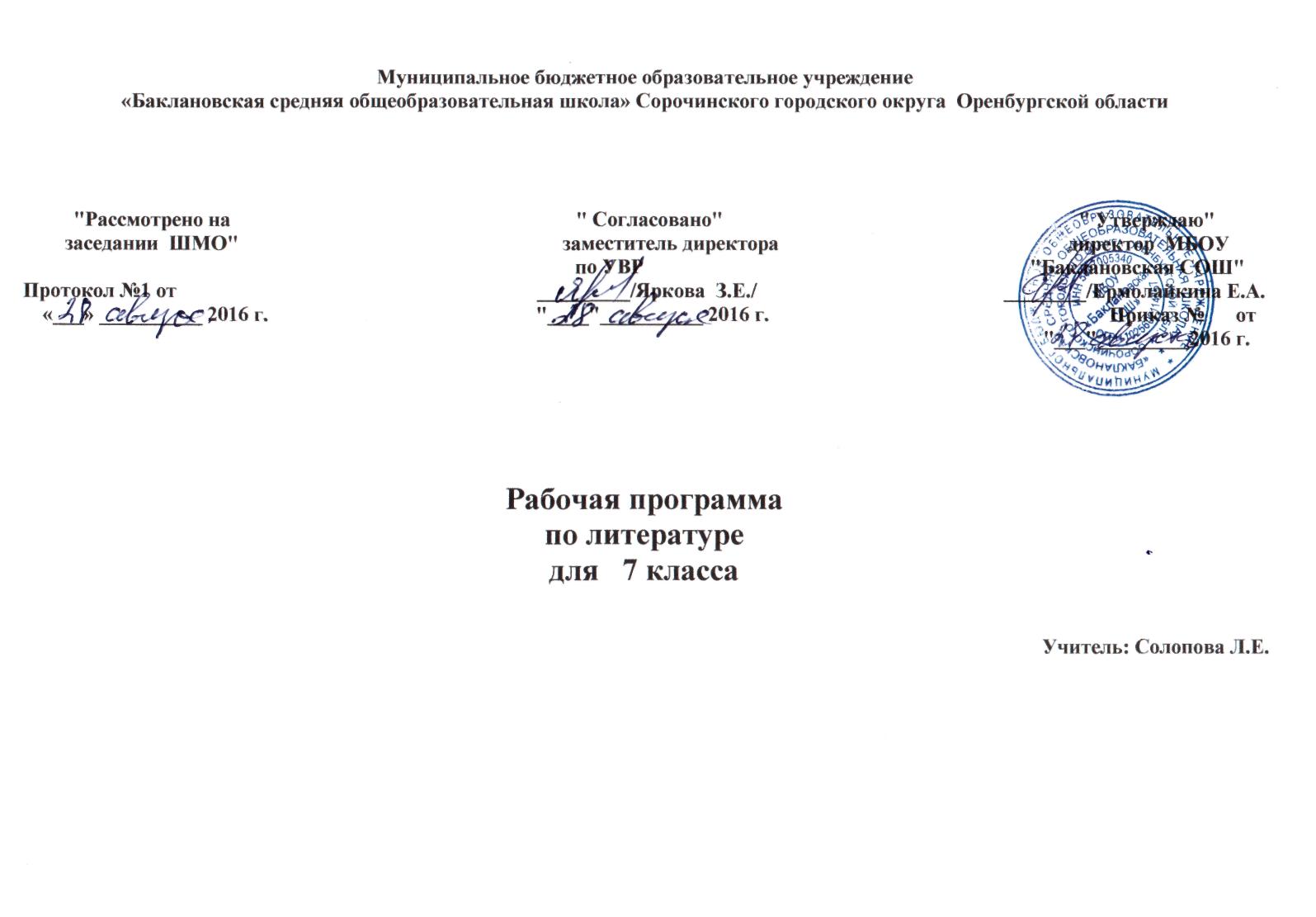 Пояснительная запискаСтатус документаПрограмма по литературе составлена на основе федерального компонента государственного стандарта основного общего образования и программы под редакцией В.Я. Коровиной.Структура документаПрограмма включает три раздела: пояснительную записку; основное содержание с  распределением учебных часов по разделам курса и последовательность изучения тем и разделов; требования к уровню подготовки семиклассников.В седьмом классе  формируются представления о специфике литературы как искусства слова, развитие умения осознанного чтения, способности общения с художественным миром произведений разных жанров и индивидуальных стилей. Отбор текстов учитывает возрастные особенности учащихся, интерес которых в основном сосредоточен на сюжете и героях произведения. Теоретико-литературные понятия связаны с анализом внутренней структуры художественного произведения – от метафоры до композиции, а также с проблемой соотношения художественного произведения с автором,  характерами героевВ VII классе учащиеся должны за учебный год написать не менее 4 сочинений (из них 3  классных сочинения).Общая характеристика учебного предметаЛитература – базовая учебная дисциплина, формирующая духовный облик и нравственные ориентиры молодого поколения. Ей принадлежит ведущее место в эмоциональном, интеллектуальном и эстетическом развитии школьника, в формировании его миропонимания и национального самосознания, без чего невозможно духовное развитие нации в целом. Специфика литературы как школьного предмета определяется сущностью литературы как феномена культуры: литература эстетически осваивает мир, выражая богатство и многообразие человеческого бытия в художественных образах. Она обладает большой силой воздействия на читателей, приобщая их к нравственно-эстетическим ценностям нации и человечества.Программа составлена с учетом преемственности с программой начальной школы, а также изученного в пятом -шестом классах, закладывающих основы литературного образования. В седьмом классе необходимо продолжатьработу по совершенствованию навыка осознанного, правильного, беглого и выразительного чтения, развитию восприятия литературного текста, формированию умений читательской деятельности, воспитанию интереса к чтению и книге, потребности в общении с миром художественной литературы.Основу содержания литературы как учебного предмета составляют чтение и текстуальное изучение художественных произведений, составляющих золотой фонд русской классики. Каждое классическое произведение всегда актуально, так как обращено к вечным человеческим ценностям. Школьник постигает категории добра, справедливости, чести, патриотизма, любви к человеку, семье; понимает, что национальная самобытность раскрывается в широком культурном контексте. Целостное восприятие и понимание художественного произведения, формирование умения художественный текст возможно только при соответствующей эмоционально-эстетической реакции читателя. Ее качество непосредственно зависит от читательской компетенции, включающей способность наслаждаться произведениями словесного искусства, развитый художественный вкус, необходимый объем теоретико-литературных знаний и умений, отвечающий возрастным особенностям учащегося.Курс литературы 7 класса опирается на следующие виды деятельности по освоению содержания художественных произведений и теоретико-литературных понятий:осознанное, творческое чтение художественных произведений разных жанров;выразительное чтение художественного текста;различные виды пересказа (подробный, краткий, выборочный, с элементами комментария, с творческим заданием);ответы на вопросы, раскрывающие знание и понимание текста произведения;заучивание наизусть стихотворных и прозаических текстов;анализ  произведения;составление планов;написание сочинений по литературным произведениям и на основе жизненных впечатлений;целенаправленный поиск информации на основе знания ее источников и умения работать с ними.Учебный предмет «Литература» – одна из важнейших частей образовательной области «Филология». Взаимосвязь литературы и русского языка обусловлена традициями школьного образования и глубинной связью коммуникативной и эстетической функции слова. Искусство слова раскрывает все богатство национального языка, что требует внимания к языку в его художественной функции, а освоение русского языка невозможно без постоянного обращения к художественным произведениям. Освоение литературы как учебного предмета - важнейшее условие речевой и лингвистической грамотности учащегося. Литературное образование способствует формированию его речевой культуры.Литература тесно связана с другими учебными предметами и, в первую очередь, с русским языком. И русский язык, и литература формируют коммуникативные умения и навыки, лежащие в основе человеческой деятельности, мышления. Литература взаимодействует также с дисциплинами художественного цикла (музыкой, изобразительным искусством, мировой художественной культурой): на уроках литературы формируется эстетическое отношение к окружающему миру.Одна из составляющих литературного образования – литературное творчество учащихся. Творческие работы различных жанров способствуют развитию аналитического и образного мышления школьника, в значительной мере формируя его общую культуру и социально-нравственные ориентиры.ЦелиИзучение литературы в  7 классе направлено на достижение следующих целей:воспитание духовно развитой личности, формирование гуманистического мировоззрения, гражданского сознания, чувства патриотизма, любви и уважения к литературе и ценностям отечественной культуры;развитие эмоционального восприятия художественного текста, образного мышления, творческого воображения, читательской культуры; формирование потребности в самостоятельном чтении художественных произведений; развитие устной и письменной речи учащихся;освоение текстов художественных произведений в единстве формы и содержания, основных  теоретико-литературных понятий;овладение умениями чтения и анализа художественных произведений с привлечением базовых литературоведческих понятий и необходимых сведений по истории литературы; грамотного использования русского литературного языка при создании собственных устных и письменных высказываний.Место литературы в федеральном базисном учебном планеПо учебному плану МБОУ Пронькинской ООШ (2013-2014 учебный год) на изучение литературы отводится 3 часа.Общеучебные умения, навыки и способы деятельностиПрограмма предусматривает формирование у учащихся общеучебных умений и навыков, универсальных способов деятельности и ключевых компетенций. В этом направлении приоритетами для учебного предмета «Литература»  являются:сравнение и сопоставление;самостоятельное выполнение различных творческих работ;способность устно и письменно передавать содержание текста в сжатом или развернутом виде;осознанное беглое чтение, использование различных видов чтения (ознакомительное, просмотровое, поисковое и др.);владение монологической и диалогической речьюсоставление плана, использование для решения познавательных и коммуникативных задач различных источников информации, включая энциклопедии, словари, Интернет-ресурсы и др. базы данных;Результаты обученияРезультаты изучения курса «Литература» приведены в разделе «Требования к уровню подготовки пятиклассников», который полностью соответствует стандарту. Требования направлены на реализацию деятельностного, практикоориентированного и личностно - ориентированного подходов; освоение учащимися интеллектуальной и практической деятельности; овладение знаниями и умениями, востребованными в повседневной жизни, позволяющими ориентироваться в окружающем мире, значимыми для сохранения окружающей среды и собственного здоровья.СОДЕРЖАНИЕ КУРСА ЛИТЕРАТУРЫ ДЛЯ 7  КЛАССА(102 часа)Вводный урок.  Изображение человека как важнейшая идейно-нравственная проблема литературы.Устное народное творчество. Предания. «Воцарение Ивана Грозного», «Сороки-ведьмы», «Петр и плотник». Понятие о былине. «Вольга и Микула Селянинович». Воплощение в былине нравственных критериев русского народа.Микула – носитель лучших человеческих качеств. Новгородский цикл былин . «Садко». «Илья Муромец и Соловей –Разбойник». Пословицы и поговорки.Древнерусская литература. Понятие о древнерусской литературе. Жанры древнерусской литературы. «Поучение» Владимира Мономаха.«Повесть о Петре и Февронии Муромских». Фольклорные мотивы. Гимн любви и верности в «Повести о Петре и Февронии Муромских»Из русской литературы XVIII века.Михаил Васильевич Ломоносов. Слово о писателе. «К статуе Петра Великого», « Ода на день восшествия на Всероссийский престол ея Величества государыни императрицы Елисаветы Петровны 1747 года. Теория. Ода.  Гавриил Романович Державин. Краткий рассказ о поэте. «Река времен в  своем стремленьи…», «На птичку…»,«Признание».«Властителям и судиям».Из русской литературы XIX века. Василий Андреевич Жуковский. Краткий рассказ о поэте. Перевод баллады И.В.Гёте «Лесной царь».   ТЕОРИЯ. Художественный перевод. Баллада «Лесной царь». Роковые, таинственные силы, угрожающие человеку, как выражение средневекового миросозерцания. Александр Сергеевич Пушкин.  Краткий рассказ о писателе. История в произведениях. Поэма «Полтава».  «Медный всадник». Историческая основа поэмы «Медный всадник».  «Песнь о вещем Олеге». Интерес Пушкина  к истории России. Летописный источник «Песни о вещем Олеге». Особенности композиции. Своеобразие языка. Основная мысль стихотворения А.С.Пушкин «Борис Годунов»: сцена вЧудовом монастыре.  «Станционный смотритель». «Повести Белкина». Жанровое своеобразие.М.Ю.Лермонтов. Краткий рассказ о поэте. «Песня про царя Ивана Васильевича, молодого опричника и удалого купца Калашникова». Поэма об историческом прошлом Руси. Картины быта XVI века, их значение для понимания характеров и идеи поэмы.  Смысл столкновения Калашникова с Кирибеевичем и Иваном Грозным. Особенности сюжета поэмы. Авторское отношение к изображаемому. Язык и стих. Стихотворения М.Ю.Лермонтова: «Когда волнуется  желтеющая нива…», «Молитва»,  «Ангел». Николай Васильевич Гоголь. Краткий рассказ о писателе. Тарас Бульба. Эпоха и герои. Историческая основа повести. Товарищество и братство в повести Н.В.Гоголя «Тарас Бульба» Художественные особенности повести. Герои рассказа И.С. Тургенева «Бежин луг». «Бирюк». Стихотворения в прозе «Русский язык», «Близнецы», «Два богача». Н.А.Некрасов. Жизнь и творчество писателя. Историческая основа поэмы «Русские женщины» Сюжет, композиция, герои поэмы «Русские женщины» Стихотворения Н.А.Некрасова «Размышления у парадного подъезда», «Вчерашний день часу в шестом…».М.Е.Салтыков-Щедрин и его сказки. «Повесть о том, как один мужик двух генералов прокормил» Герои «Повесть о том, как один мужик двух генералов прокормил» «Дикий помещик». Обличение социальных пороков. Игра по сказкам Салтыкова-Щедрина Л.Н. Толстой. Детство. Взаимоотношения детей и взрослых. Нравственный смысл поступков в повести Л.Н.Толстого «Детство» А.П.Чехов. «Хамелеон». Картина нравов в рассказе. «Хамелеон». Средства юмористической характеристики.  Рассказы А.П.Чехова ««Злоумышленник», «Тоска», «Размазня» И.А.Бунин. Краткий рассказ о писателе. «Цифры». И.А.Бунин «Лапти». Стихотворения. «Родина. «Край ты мой, родимый край». Стихи русских поэтов XIX века о родной природе. Из русской литературы XXвека.М.Горький. “Детство». М.Горький«СтарухаИзергиль»: легенда  о ДанкоЛ.Н.Андреев «Кусака». Слово о Маяковском. Стихотворение «Необычайное приключение, бывшее с Владимиром Маяковским летом на даче».Стихотворение В.В.Маяковского «Хорошее отношение к лошадям». А.П. Платонов «Юшка». Сострадание и уважение к человеку в рассказе А.Платонова «Юшка». А.П. Платонов «Неизвестный цветок»Б.Л.Пастернак. «Никого не будет в доме…», «Июль». А.Т. Твардовский. «Братья». Стихотворения А.Т. Твардовского.  Ф.Абрамов. «О чем плачут лошади».  Эстетические и нравственные проблемы рассказа Ф.Абрамова «О чем плачут лошади». Е.И.Носов «Кукла». «Живое пламя». Взаимосвязь  природы и человека. Ю.П.Казаков. «Тихое утро». Д.С.Лихачев «Земля родная». Стихотворения о родной природе. Песни на стихи русских поэтов  XX века. М.М.Зощенко «Беда».Из зарубежной  литературы. Р.Бернс «Честная бедность». Д.Г.Байрон.  «Ты кончил жизни путь, герой!..». Японские трёхстишия (хокку). Дж.Олдридж.  «Последний дюйм». О.Генри «Дары волхвов». Луиджи  Пиранделло «Черепаха». Р.Брэдбери «Каникулы»НОРМЫ ОЦЕНКИ ЗНАНИЙ, УМЕНИЙ И НАВЫКОВ   УЧАЩИХСЯ ПО ЛИТЕРАТУРЕОценка устных ответовПри оценке устных ответов учитель руководствуется следующими основными критериями в пределах программы данного класса.1.        Знание текста, и понимание идейно-художественного содержания изученного произведения.2.  Умение объяснять взаимосвязь событий, характер и поступки: героев.3.  Понимание роли художественных средств в раскрытия идейно-эстетического содержания         изученного произведения.4.         Знание теоретико-литературных понятий ж умение пользоваться этими знаниями при анализе произведений; изучаемых в классе и прочитанных самостоятельно.5.         Речевая грамотность, логичность и последовательность ответа, техника и выразительность чтения.В соответствии с этим:Отметкой "5" оценивается ответ, обнаруживающий прочные знания и глубокое понимание текста изучаемого произведения; умение объяснять взаимосвязь событий, характер и поступки героев и роль художественных средств в раскрытии идейно-эстетического содержания произведения, умение пользоваться теоретико-литературными знаниями и навыками разбора при, анализе художественного произведения, привлекать текст для аргументации своих выводов; хорошее владение литературной, речью.Отметкой "4" оценивается ответ, который, показывает прочное знание и достаточно глубокое понимание текста изучаемого произведения; умение объяснять взаимосвязь событий, характерны и поступки героев и роль основных художественных средств в раскрытии идейно-эстетического содержания произведения, умение пользоваться основными теоретико-литературными знаниями: и навыками разбора при анализе прочитанных произведений: умение привлекать текст произведения для обоснования своих выводов, владение литературной речью. Однако по одному двум из этих компонентов ответа, могут быть допущены неточности.Отметкой "3" оценивается ответ, свидетельствующий о знании я понимании текста изучаемого произведения; умении объяснять взаимосвязь основных событий, характерны и поступки главных героев и роль важнейших художественных средств в раскрытии идейно-художественного содержания произведения; знании основных вопросов теории:, но недостаточном умении пользоваться этими знаниями при анализе произведения:ограниченных навыках разбора и недостаточном умении привлекать текст произведений для подтверждения своих выводов. Допускается не более двух-трех ошибок в содержании ответа, а также ряда недостатков в его композиции и языке.Отметкой "2" оценивается ответ, обнаруживающий незнание содержания произведения в целом, неумение объяснять поведение, характеры основных героев и роль важнейших художественных средств в раскрытии идейно-эстетического содержания произведения, незнание элементарных теоретико-литературных понятий и слабое владение литературной речью.Отметкой "1" оценивается ответ, показывающий полное незнание содержания произведения и непонимание основных вопросов, предусмотренных программой.Оценка сочинений         В основу оценки сочинений по литературе должны быть положены следующие главные критерии в пределах программы данного класса:-      правильное понимание темы, глубина, и полнота ее раскрытия, верная передача фактов, правильное объяснение событий и поведения героев, исходя из идейно-эстетического содержания произведения, доказательность основных положении, привлечение материала, важного и существенного для раскрытия темы, умение делать выводы и обобщения, точность в цитатах и умение включать их в текст сочинения;-      соразмерность частей сочинения, логичность связей и переходов между ними;-     точность и богатство лексики, умение пользоваться изобразительными средствами языка.Отметка "5" ставится за сочинение:       глубоко и аргументировано раскрывающее тему, свидетельствующее об отличном знании текста произведения и других материалов, необходимых для ее раскрытия, умение делать выводы и обобщения;        стройное по композиции, логическое и последовательное в изложении мыслей;       написанное правильным литературным языком и стилистически соответствующее содержанию;        допускается одна - две неточности в содержании.Оценка "4" ставится за сочинение:   достаточно полно и убедительно раскрывающее тему с незначительными отклонениями от нее; обнаруживающее хорошее знание литературного материала, и других источников по теме сочинения и умение пользоваться ими для обоснования своих мыслей, а также делать выводы и обобщения;   логическое и последовательное в изложении содержания;   написанное правильным литературным языком, стилистически соответствующее содержанию;   допускаются две - три неточности: в содержании, а также не более трех-четырех речевых недочетов.Отметка "3" ставится за сочинение, в котором:   в главном и основном раскрывается тема, в делом дан верный, но односторонний или недостаточно полный ответ на.тему, допущены отклонения от нее или отдельные ошибки в изложении фактического материала; обнаруживается недостаточное умение делать выводы и обобщения;   материал излагается достаточно логично, но имеются отдельные нарушения последовательности выражения мыслей;   материал излагается достаточно логично, но имеются отдельные нарушения последовательности выражения мыслей,   обнаруживается владение основами письменной речи;
в работе имеется не более 4-5 речевых недочетов.Отметка "2" ставится за сочинение, которое:  не раскрывает тему, свидетельствует о поверхностном знании текста произведения, состоит из путанного пересказа отдельных событий без вывода и обобщений или из общих положений, не опирающихся на   характеризуется случайным расположением материала, отсутствием связи между частями;   отличается бедностью словаря, наличием грубых речевых ошибок.Отметка "1" ставится за сочинение:        написанное не на тему, свидетельствующее о полном незнании текста произведения и неумении излагать свои мысли;         содержащее большее число ошибок, чем это установлено для оценкиПеречень учебно-методического обеспечения  Для учащихся:Коровина В.Я., Журавлев В. П.,  Коровин В.И.. Литература: 7 кл.: Учеб.-хрестоматия: в 2 ч. М.: Просвещение, 2008.Для учителя:1.Золотарёва И.В., Егорова Н.В. Универсальные поурочные разработки по литературе. 7класс. – М: «ВАКО», 20092. Школьный словарь литературоведческих терминов.  Бушко О.М. Калуга ,Золотая аллея,1999 3.Лингвистический анализ стихотворного текста/ Шанский Н.М. Книга для учителя.М.; Просвещение,2002        Мультимедийные пособия.В.Я.Коровина,В.П.Журавлев,   В.И. Коровин МП3 Фонохрестоматия к учебнику «Литература. 7 класс»,М.;Просвещение»,2009 Наглядно- демонстрационный материал по литературе1.Альбом по литературе «Русские писатели XVIII-XIXвв»;2.Альбом  «Портреты иностранных писателей»;3.Комплект портретов «Русские писатели   XXв»;4.Комплект «А.М.Горький»;5. Комплект «А.С.Пушкин»;6. Альбом по литературе(иллюстрации к художественным произведениям, репродукции картин);7.Раздаточный материал к художественным произведениям ,изучаемым в 7классе.Календарно-тематическое планирование уроков литературы в 7  классеКонтрольные работы:Контрольная работа №1. Р.р. Сочинение по иллюстрации В.М.Васнецова «Песня про купца Калашникова»Контрольная работа по устному народному творчествуКонтрольная работа за первое полугодиеИтоговые тесты Приложение №2Оценочный материал по литературеКонтрольная работа №1.Сочинение по иллюстрации В.М.Васнецова «Песня про купца Калашникова»Содержание сочинения  оценивается по следующим критериям:соответствие работы ученика теме и основной мысли;полнота раскрытия темы;правильность фактического материала;последовательность изложения материала;При оценке речевого оформления сочинения учитывается:Разнообразие словаря и грамматического строя речи;Стилевое единство и выразительность речи;Число речевых недочетов.Грамотность оценивается по числу допущенных учеником ошибок – орфографических, пунктуационных и грамматических.Контрольная работа №3Тест1.Назовите жанры устного народного творчества, приведите примеры из программы по литературе 7 класса.
2.Дайте определение жанру «былина».
3.Когда появилась древнерусская литература?
4. Назовите основные жанры древнерусской литературы.
5. Определите основную мысль «Повести о Петре и Февронии Муромских».
6. Назовите основные достижения (разработки) М.В.Ломоносова в литературе.
7.Назовите произведения А.С. Пушкина, посвященные историческим событиям.
8. Какому историческому событию посвящена поэма «Полтава»?
9. Какой любимый исторический герой А.С.Пушкина?
10. Какие возможности открывала перед Россией победа в Полтавской битве?

11.Как называется двухсложный стихотворный размер с ударением на:
1 вариант: первом слоге; 2 вариант: втором слоге?

12.Какое жизненное событие оставило неизгладимый след в судьбе 
М.Ю.Лермонтова?

13.Определите основную мысль «Песни про царя Ивана Васильевича…»

14.Определите стихотворный размер стихотворения «Молитва».

15. Дайте определение художественному приему «олицетворение», приведите пример этого тропа из стихотворения «Молитва».

16. Определите тип рифмы:
Буря мглою небо кроет,
Вихри снежные крутя,
То как зверь она завоет,
То заплачет как дитя. 

17.Какому историческому событию посвящена повесть «Тарас Бульба»?

18.Дайте характеристику литературному герою:
1вариант: Остапу; 2 вариант: Андрию .Контролная  работа№4Итоговые тестыВариант I.Часть:  АА1. Годы жизни М.В.Лермонтова?1) 1743-1816                 3) 1814-18412)1711-1765                  4) 1809-1852А2.  Какого героя в произведении «Тарас Бульба» не было?               1) Кошевой                    3)  Дуня               2) Остап                          4) КукубенкоА3. Кто написал повесть «Станционный смотритель»?               1) Г.Р.Державин           3) А.К.Толстой               2) И.С.Тургенев            4) А.С.ПушкинА4.  Где родился А.П.Чехов?               1) Таганрог	          3) Москва               2) Санкт-Петербург        4) ПсковА5. Какое произведение принадлежит Л.Н.Андрееву?               1) «Кусака»                         3) «Детство»               2) «Муму»                           4) «Юшка»А6. В каком произведении в степи появлялись «голубые искры перед  дождём»?               1)«Кусака»                                        3) «Старуха Изергиль»                2) «Тарас Бульба»                                4) «Живое пламя»Часть: ВВ1. Что нашел один из генералов на острове ( «Повесть о том, как один мужик двух генералов прокормил» М.Е. Салтыков - Щедрин)? _______________________________________________________________________В2.  Настоящая фамилия Ахматовой Анны Андреевны? _______________________________________________________________________В3. Трёхсложный размер стиха, в строке которого повторяются группы из трёх слогов (безударный, ударный, безударный). _______________________________________________________________________В4. Кто из героев  Н.В. Гоголя является автором данных слов? («Полно, полно выть, старуха!Казак не на то, чтобы возиться с бабами…»)_______________________________________________________________________Часть: СОбъясните выражение «В каждом из нас, должно быть, живет пушкинский вещий Олег…»(Из произведения Ф.А. Абрамова «О чем плачут лошади») Ответ должен быть полным: 5-8 предложений_____________________________________________________________________________Вариант IIЧасть А.А 1 . В каком произведении А.С.Пушкин проявляет интерес к русской истории, прославляет мужество и отвагу русских людей?1)   «Полтава»;                                      3)  «Станционный смотритель»;2)   «Песнь о вещем Олеге»;               4) «Руслан и Людмила».А 2. Автор «Песни о купце Калашникове…»:1)  А. С. Пушкин;                                3)  М. Ю. Лермонтов;   2)  Н. В.Гоголь;                                   4) Л.Н. Толстой. А 3.   Кто из  героев  повести Н.Гоголя «Тарас Бульба» произносит приведенные ниже слова: «Терпи, козак,- атаманом будешь!»  «Что, сынку, помогли тебе твои ляхи?»  «Есть еще порох в пороховницах!» 1)   Остап;  2)  Андрий;       3)  Тарас Бульба;       4) Кокубенко.А  4.    О ком рассказывает А.П.Чехов в рассказе «Хамелеон»: 1)  о ящерице, которая быстро меняет цвет кожи;   2)  о двуличном чиновнике (полицейском); 3) о собаке, которая была виновницей конфликта;4) о чудесной бабочке, занесённой в «Красную книгу».А 5.    После какого исторического события в России Н.А.Некрасов написал поэму «Русские женщины»? 1)  война с Наполеоном 1812г.;                  3) восстание декабристов;   2)  отмена крепостного права;                  4)   объединение Италии.А 6.  К какому жанру мы отнесем произведения М.Е. Салтыкова-Щедрина? 1)      повесть;          2)  стихотворение;           3)   сказки;        4) рассказы.Часть В.В 1.    О ком  из русских писателей   П.Х.Максимов напишет: « Его биография ошеломила меня: это была суровая, но и прекрасная сказка о человеке, вышедшем из народных низов, поднявшемся на самые высокие вершины человеческой культуры и ставшем властителем душ, всемирно известным писателем»?В 2. Автор известных строк:«. .. Светить всегда,    светить везде,    до дней последних донца,    светить – и никаких гвоздей!   Вот лозунг мой -    и солнца!»________________________________________________________________В 3. Обрисовка положения действующих лиц, в котором они находятся до начала действия –это…?__________________________________________________________________________В 4.Определите размер лирического фрагмента:Тучки небесные, вечные странники! Степью лазурною, цепью жемчужною Мчитесь вы, будто как я же, изгнанники С милого севера в сторону южную.__________________________________________Часть СКак  вы понимаете высказывание О.Генри («Дары волхвов»):«Но да будет сказано в назидание мудрецам наших дней, что из всех дарителей эти двое были мудрейшими. Из всех, кто подносит и принимает дары, истинно мудры лишь подобные им»? Ответ должен быть полным:  5-8 предложений.__________________________________________________________________________________________________________________________________________________________Вариант IIIЧасть АА 1.  Какая тема поднята в рассказе Е.Носова «Кукла»? 1)  тема Родины;  2) протест против равнодушия, безразличного отношения к окружающему миру;3) тема Великой Отечественной войны ;4)  тема бесчеловечного отношения к игрушкам.А 2.  Л.Н.Толстой в своей повести «Детство» пишет: 1) о себе и своих переживаниях;           3)  о брате и его переживаниях;   2) о друзьях;                                   4) воспоминания о суровом детстве маленького мальчика.А 3.  Композиция – это: 1)      эпизод литературного произведения;  3) столкновение персонажей;  2)      острый момент в сюжете произведения;      4)  построение произведения.А 4.  Стихотворный трехсложный размер с ударением на втором слоге: 1)  Ямб;   2) Анапест;           3)Амфибрахий;          4)  Дактиль.А 5.   Известный учёный,  писатель, историк, публицист, автор статей «Молодость – это жизнь», «Береги честь смолоду»: 1)  Ю. П. Казаков;    2)  Д. С. Лихачёв;     3)  В. П. Распутин;       4) М. В.Ломоносов. А 6. Кто подписывал свои рассказы псевдонимом «Человек без селезёнки»: 1)   В. П.Распутин;   2)   А. П. Чехов;     3)  И.А. Бунин;        4)  М. Зощенко.Часть ВВ1. О ком из героев Л. Андреев написал: «Она никому не принадлежала; у неё не было собственного имени, и никто не мог бы сказать, где находилась она во всю долгую морозную зиму и чем кормилась»В2. С кем М.Ю. Лермонтов сравнивает Ивана Грозного в своём произведении «Песня про царя Ивана Васильевича, молодого опричника и удалого купца Калашникова»   В3. В каком жанре писали МацуоБасё и КобаясиИсса:В4. Назовите термин по его определению: «чрезмерное преувеличение свойств изображаемого предмета».Часть СПри выполнении задания  части С дайте связный ответ на вопрос в объеме 5-8 предложений.Какую красоту ценит поэт Н.А. Заболоцкий в людях?Николай Заболоцкий  О КРАСОТЕ ЧЕЛОВЕЧЕСКИХ ЛИЦЕсть лица, подобные пышным порталам,Где всюду великое чудится в малом.Есть лица - подобия жалких лачуг,Где варится печень и мокнет сычуг.Иные холодные, мертвые лицаЗакрыты решетками, словно темница.Другие - как башни, в которых давноНикто не живет и не смотрит в окно.Но малую хижинку знал я когда-то,Была неказиста она, небогата,Зато из окошка ее на меняСтруилось дыханье весеннего дня.Поистине мир и велик и чудесен!Есть лица - подобья ликующих песен.Из этих, как солнце, сияющих нотСоставлена песня небесных высот._____________________________________________________________________________Вариант IVЧасть АА1. Как звали дочь станционного смотрителя из произведения А.С. Пушкина «Станционный смотритель»?Маша        2) Улита        3) Марфа        4) ДуняА2. Кто из сыновей Тараса Бульбы из произведения Н.В. Гоголя «Тарас Бульба» предал его?Остап    2)  Алексей     3) Андрий     4) ПрокопА3.  Кто был по профессии Фома Кузьмич из повести И.С. Тургенева «Бирюк»?Дровосек                                 2) Лесник        3) Никем не работал                   4)Такого персонажа нет в произведенииА4. Куда стремилась княгиня Е.И. Трубецкая из произведения Н.А. Некрасова «Русские женщины» (часть первая)?1)За границу, отдыхать                 2) На войну,  за мужем  3)В Томск, к родителям               4)В ссылку, за мужемА5. Как называлась газета, которую нашли генералы из произведения М.Е. Салтыкого-Щедрина «Повесть о том, как один мужик двух генералов прокормил»?«Московские ведомости»            2)«Московский вестник»     3)«Русское слово»                    4)«Правда»А6. Кем был Карл Иванович в повести  Л.Н. Толстого «Детство»?Отцом главного героя                  2) Поваром    3) Учителем                                  4)Проезжим гостемЧасть ВВ1. Напишите термин по определению: «род художественной литературы, отражающий мысли, чувства переживания героев -…»______________________________________________________В2. Определите размер стихотворения А.Т. Твардовского «Июль-макушка лета»:Июль — макушка лета, -
Напомнила газета,
Но прежде всех газет -
Дневного убыль света;
Но прежде малой этой,
Скрытнейшей из примет, -
Ку-ку, ку-ку, — макушка, -
Отстукала кукушка
Прощальный свой привет.
А с липового цвета
Считай, что песня спета,
Считай, пол-лета нет, -
Июль — макушка лета. __________________________________________________________В3. Кто из героев Е.И. Носова  «… внезапно утрачивал дар речи, язык его  будто намертво заклинивало, и …., побледнев, умолкал, мучительно, вытаращено глядя на собеседника и беспомощно вытянув губы трубочкой»?__________________________________________________________________________В4. Кто, по мнению героев, произведения Ю.П. Казакова «Тихое утро», обитал на дне реки?__________________________________________________________________________Часть СС1.  В интервью «Час мужества» Юрий Георгиевич говорит: «… стихотворения и песни, как простые жанры, были нашим главным, говоря по-военному, «оперативным оружием».  Какую роль на войне выполняло это «оперативное оружие»? Ответ должен быть связным: 5-8 предложений._____________________________________________________________________________Вариант VЧасть АА1. Какова основная тема  «Записок охотника» И.С. Тургенева?1) Тема великолепия родной природы;                          3) Тема любви и дружбы; 2) Тема взаимоотношений помещиков и крестьян;      4) Тема истинного и ложного патриотизма.
А2. Каким событием заканчивается повесть Н. В. Гоголя «Тарас Бульба»?1) Смертью Андрия;                    3) Смертью Остапа;         2) Смертью Тараса Бульбы;       4) Возвращением Тараса Бульбы домой.А3. Автор стихотворения «Тихая моя Родина»?Н.М. Рубцов;                       3) Н.А.Заболоцкий;2) С.А.Есенин;                         4)    В.Я. Брюсов.А4. Что стояло в простенке между окнами в квартире семьи Юнг в рассказе О.Генри «Дары волхвов»?Платяной шкаф;                   3)трюмо;2)зеркало;                                    4) пианино.А5. Как звали лошадь в рассказе Ф.А. Абрамова «О чём плачут лошади»?Клара;                                  3) Рыжуха;      2)Гнедуха;                           4) Победа.А6. Автор строк: «Люблю тебя, Петра творенье, / Люблю твой строгий, стройный вид»1)М.В. Ломоносов;                          3) Г. Р. Державин;2)А.С.Пушкин;                                4)М.Ю. Лермонтов.Часть ВВ1.  Какому произведению А.С. Пушкин предписал эпиграф: «Коллежский регистратор, / Почтовой станции диктатор»____________________________________________________В2. Кто пришёл в гости к лирическому герою-поэту в стихотворении В.Маяковского «Необычайное приключение, бывшее с Владимиром Маяковским на даче» _______________________________________________________________________________В3. Настоящая фамилия А.П.Платонова?_______________________________________________________________________________В 4. Образное определение предмета, выраженное преимущественно прилагательными (термин)______________________________________________________________________Часть СПрочитай приведенное ниже стихотворение и выполни задание  части С.  При выполнении задания  дайте  связный ответ на вопрос в объеме 5-8 предложенийО чем размышляет Н.М.Рубцов в стихотворении «Звезда полей»?Николай Рубцов ЗВЕЗДА ПОЛЕЙЗвезда полей, во мгле заледенелойОстановившись, смотрит в полынью.Уж на часах двенадцать прозвенело,И сон окутал родину мою...Звезда полей! В минуты потрясенийЯ вспоминал, как тихо за холмомОна горит над золотом осенним,Она горит над зимним серебром...Звезда полей горит, не угасая,Для всех тревожных жителей земли,Своим лучом приветливым касаясьВсех городов, поднявшихся вдали.Но только здесь, во мгле заледенелой,Она восходит ярче и полней,И счастлив я, пока на свете беломГорит, горит звезда моих полей... _____________________________________________________________________________Вариант VIЧасть АА1. Годы жизни М.Ю. Лермонтова.1) 1810 – 1841;                3) 1814 – 18372) 1814 – 1841;                4) 1792 – 1824А2. Что такое гипербола?1) Преувеличение чего-либо;                    3) Красочное описание;2) Переносное значение предмета;            4) Саркастический смех.А3. Кто пришёл ночью к Андрию с просьбой дать хлеба панночке во время осады Дубно («Тарас Бульба» Н.В. Гоголь)1) Панночка;    2) Татарка;     3) Воевода;     4) Слуга.А4. Имя и фамилия Салтыкова-Щедрина.1) Василий Анатольевич;                     3) Дмитрий Евграфович;2) Михаил Евграфович;                        4) Василий Павлович.А5. Как называлась газета, найденная генералами? («Как мужик двух генералов прокормил» Салтыков-Щедрин)1) «Московские вести»;                         3) «Новости Петербурга»;2) «Русский вестник»;                           4) «Московские ведомости».А6. Автор произведений: «Василий Шибанов», «Упырь, «Князь Михайло Репнин»?1) А.К. Толстой;      2) И.С. Тургенев;     3) Н.А. Некрасов;     4) В.В. МаяковскийЧасть ВВ1. С кем сравнивает М.Ю. Лермонтов  Ивана Грозного в  «Песне про купца Калашникова»?______________________________________________________________________________В2. Что сделал Данко, чтобы вывеси людей из леса? ( «Старуха Изергиль» М. Горький)______________________________________________________________________________В3. Автор рассказа «Юшка».______________________________________________________________________________В4. На что копил деньги Егор Иваныч? («Беда» М. Зощенко)Часть СС1. Почему детство – «самая прекрасная пора»(по повести Л.Н.Толстого «Детство»)?_____________________________________________________________________________Вариант VIIЧасть А А1. Автор рассказа «Тихое утро»:       1) Ю.П. Казаков                     3) Ф.А. Абрамов       2) А.П. Платонов                    4) Е.И. Носов А2. Из скольких произведений состоят «Повести покойного Ивана Петрович Белкина?»:       1) четыре          2) пять          3) шесть          4) семьА3. Годы жизни Н.В.Гоголя:       1) 1814-1841           2) 1799-1837          3) 1795-1829          4)  1809-1852А4. В каком произведении А.С. Пушкина встречается героиня Авдотья Самсоновна?       1) «Дубровский»           3) «Барышня-крестьянка»       2) «Метель»                  4) «Станционный смотритель»А5. Как  звали кобылу, героиню рассказа Ф.А. Абрамова «О чём плачут лошади»?       1) Рыжуха          2) Забава          3) Карина          4) КрасаА6. Как звали дочку Бирюка из рассказа И.С. Тургенева «Бирюк»?       1) Алёна           2) Улита          3) Дуня          4) ЛипаЧасть ВВ1. Игрой на каком музыкальном инструменте сопровождалось исполнение былин?_______________________________________________________________________В2. Кому принадлежат строки?:                                 По Смоленской дороге — леса, леса, леса.                                 По Смоленской дороге — столбы, столбы, столбы.                                 Над Смоленской дорогою, как твои глаза, -                                 две вечерних звезды — голубых моих судьбы._____________________________В3. Устный рассказ, который содержит сведения об исторических лицах, событиях, передающихся из поколения в поколение -…..________________________________________________________________________________В4. О ком говорит бабушка из автобиографии М. Горького «Детство»:«… - Получше себе взял, похуже мне оставил... уж больно люблю вас, маленьких! Ну, и приняли его, окрестили, вот он и живет, хорош. Я его вначале Жуком звала, - он, бывало, ужжал особенно, - совсем жук, ползает и ужжит на все горницы. Люби его — он простая душа!...»_________________________________________________________________________________Часть СДокажите, что «Повесть о Петре и ФевронииМуромских» является гимном любви и супружеской верности._____________________________________________________________________________Ключи к тестамИспользуемая литература:И.В.Золотарёва, Н.В.Егорова Универсальные поурочные разработки по литературе: 7 класс.- 3-е изд. перераб. и доп. -М.: «Вако», 2012Контрольно-измерительные материалы. Литература: 7 класс/ Сост. Е.Н. Зубова. –М. : «Вако», 2010В.Я. Коровина. Литература 7 класс. Учебник литературы в 2-х частях. –М.: «Просвещение», 2010.4. http://yandex.ru/yandsearch?lr=10891&oprnd=5796792122&text5. http://portfolio.uga.akipkro.ru/blog/rezvih/9/2012/01/17/litra№Тема урокаТип урокаХарактеристика деятельности учащихся ,форма урокаФормы контроляПланируемые результаты освоения материала.Информационное сопровождениеДомашнее заданиеСрокипо плануСрокиФакт. 1Введение. Знакомство со статьей учебника «Читайте не торопясь…»Изучение нового материалаЗнакомство с учебником, запись основных положений лекции учителяУрок-исследованиеФронтальный опросПолучить более глубокое понимание о литературе как одном из видов искусства;Уметь объяснить различие между литературой и произведениями УНТ,Знать основные жанры УНТ;Уметь создавать собственный текст-рассуждение, представление своих оценок и суждений по поводу прочитанного;Иллюстрации  к произведениям УНТ, портреты писателей-классиков.Ответить на вопросы: какую роль играет в вашей жизни книга? Зачем человеку в трудную минуту хочется обратиться к книге? 2Устное народное творчество.ПреданияИзучение нового материала.Работа по учебнику, сообщения учащихся, анализ преданийИндивидуаль-ный (оценка сообщений) Ответы на поставленные вопросы.Дать понятие о жанре преданияПодготовить сообщение о русских  преданиях3Устное народное творчество.  Былины и их исполнители. Былины «Вольга и Микула», «Садко»Изучение нового материала.Сообщение подготовленного ученика, беседа, анализ былинУрок-практикумСамостоятель-ная работа.Способствовать воспитанию любви к Отечеству, желанию изучать родной край;Уметь самостоятельно анализировать речевой материал; Знакомство с терминами «фольклор» и «фольклористика»4Устное народное творчество. Былина «Вольга и микулаСелянинович»Углубление ЗУНСообщение подготовленного ученика, комментированное чтение, беседаУрок-наблюдениеФронтальный опросСочинение-миниатюраЗнакомство с былиной  как фольклорным жанромПодготовить сообщение о былинах Ответить на основе материала учебника на вопросы1-5 .5Былина «Садко»Знакомство с особенностями  художественного мира былины6УВЧ  Былина «Илья Муромец и Соловей-разбойник»Углубление ЗУНЗапись основных положений лекции, комментированное чтение, работа с иллюстрациями, беседаУрок комбинированныйОтветы на вопросыПонятие  идейно-художественного содержания былиныприобщение к общечеловеческим ценностям бытия, а также к духовному опыту русского народа, нашедшему отражение в фольклоре Подготовить выразительное чтение былины, подготовить развёрнутый ответ7-8Р.р. Сочинение по репродукции с картины В.М.Васнецова «Три богатыря»Изучение нового материалаОтветы на вопросыПодчеркнуть интерес поэтов, композиторов, художников к историческому прошлому..9«Калевала» - карело-финский мифологический эпосСовершенствование ЗУНВыразительное чтение эпизодов, аналитическая беседа, словарная работа.Урок - беседаУчастие в аналитической беседеДать представление о карело-финском эпосе, показать, как отражены в древних рунах представления северных народов о мироустройстве, о добре и злеХудожественный пересказ эпизода, развёрнутый ответ на один из вопросов.10Пословицы и поговорки.Изучение нового материалаВыразительное чтение пословиц и поговорок, аналитическая беседа, словарная работа.Урок - беседаУчастие в аналитической беседеДать учащимся почувствовать  неповторимость , богатство, красоту  русских пословиц и поговорок11. Древнерусская литература. «Повесть временных лет»Изучение нового материалаРассказ подготовленного ученика древнерусской литературеДать учащимся понятие о древнерусской литературе, познакомить с широким охватом ею жизни, с поучениями Владимира МономахаПодготовить сообщение и презентацию12Древнерусская литература «Повесть о Петре и Февронии Муромских»Изучение нового материалаВыступления учащихся, беседа по содержанию, сжатый пересказ.Ответы на вопросы урокаПознакомить учащихся с повестью. Повторение и закрепление материала по теме «Древнерусская литература»13Знакомство с жизнью и деятельностью М.В.Ломоносова, с его стихами, с реформой в языкеКомбинированный урокВикторина, сообщение учителя, работа с учебником, знакомство о стихами и беседа по их содержанию.Урок-викторина Ответы на вопросы урока и вопросы викториныОтметить широту интересов поэта и ученогоВыучить наизусть 14Знакомство с жизнью и деятельностью Г.Р.Державина, его сатирическими произведениямиСовершенствование ЗУН.Выступления учащихся, беседа по содержанию, сжатый пересказ.Ответы на вопросыПоказать  честность и прямоту характера поэта Державина, смелость в обличительном изображении вельмож.Подготовить сообщение и презентацию1516А.С.Пушкин. Поэма «Полтава». Образы поэмы.А.С.Пушкин. Поэма «Полтава». Образы поэмы.Изучение нового материалаРассказ подготовленного ученика о писателе, словарная работа, знакомство с поэмойУрок-практикумОтветы на вопросыРасширение литературных знаний: понятие о поэмеУметь создавать собственный текст, представление своих оценок и суждений по поводу прочитанного;Иллюстрации к биографии ПушкинаСоставить вопросы по материалам учебника с. выразительное чтение поэмы. 17Отрывок из поэмы А.С.Пушкина «Медный всадник»Изучение нового материала.Сообщение учеников, запись основных положений лекции, беседа.Урок-лекцияИндивидуаль-ный, ответы на вопросы.Расширение литературных знаний о творчестве Пушкина;поэтапное, последовательное формирование умений читать, комментировать, анализировать и интерпретировать художественный текст;Дополнительный материал из сети Интернет.18А.С.Пушкин «Повесть о вещем Олеге»Совершенствование ЗУН.Выступления учащихся, беседа по содержанию, сжатый пересказ.Урок-анализИндивидуаль-ный, ответы на вопросы.Познакомить учащихся  жанром баллады, показать роль баллады в литературе разных времен и народов.19А.С.Пушкин «Борис Годунов»Совершенствование ЗУНВыступления учащихся, аналитическая беседа, сжатый пересказ, творческая работа, словарная работа.Урок-беседаГрупповой, оценка за выполненное задание, ответы на вопросыПознакомить учащихся с поэмой «Борис Годунов», отработать навыки выразительного чтения .20А.С.Пушкин Повесть «Станционный смотритель»Совершенствование ЗУНВыступления учащихся, аналитическая беседа, сжатый пересказ, творческая работа, словарная работа.Урок-исследованиеГрупповой, оценка за выполненное задание, ответы на вопросыУмение пересказывать эпизод сжато, аргументировать свой ответ, подтверждая текстом, делать выводы;Развитие устной речи;Навыки сжатого пересказа.Иллюстрации к повести.21М.Ю.Лермонтов. Знакомство с «Песней  про купца Калашникова», с ее героями.Совершенствование ЗУНВыступления учащихся, аналитическая беседа, творческая работа, словарная работа.Урок-погружение в историюОценка за выполненное задание, ответы на вопросы, творческую работуУмение пересказывать эпизод сжато, аргументировать свой ответ, подтверждая текстом, делать выводы;Знание особенностей эпохи, умение видеть в литературе исторические события, понимать их причины.Дайте связный ответ на вопрос: «Каким я представляю себе купца Калашникова после прочтения произведения?»   22М.Ю.Лермонтов. «Песня  про купца Калашникова»,  ее герои. Анализ 2 частиУчить ориентироваться в тексте, отвечая на вопросы, анализировать его.23М.Ю.Лермонтов.  «Песня  про купца Калашникова»,  ее герои. Анализ 3 частиСовершенствование ЗУНСоставление плана, пересказ, работа по тексту, аналитическая беседа.Урок-беседаОценка ответов учащихся, составленных планов (выборочно)Обобщение и систематизация полученных знаний; умение анализировать нужный материал, составлять план текста, акцентировать внимание на главные события;Уметь формулировать свою точку зрения и аргументировать её.Критическая литература.2425Р.р. Сочинение по иллюстрации В.М.Васнецова «Песня про купца Калашникова»Контрольный урокНаписание сочиненияУрок развития речи.Развивать речь, наблюдательность, воображение, умение выборочно работать с текстом, логически последовательно излагать мысли
Материал, собранный в ходе изучения темы.
Повторить все сведения по теме.26Лирика М.Ю.Лермонтова. Стихотворения «Молитва», «Ангел», «Когда волнуется желтеющая нива…»Урок изучения нового материалаВыступления учащихся, запись основных положений лекции учителя, анализ стихотворенийОценка выступлений, выразительного чтения, умения анализироватьСовершенствование умения анализировать стихотворения;уметь самостоятельно организовывать собственную деятельность, оценивать ее;Уметь подбирать аргументы для подтверждения собственной позиции.Подготовить выразительное чтение наизусть стихотворений27Н.В.Гоголь. Повесть «Тарас Бульба». Знакомство с содержанием повести, ее героями, бытом казаков, их взглядами на жизнь.Изучение нового материалаВыступления учащихся, работа по содержанию повести, творческая работа.Урок-путешествие  Оценка ответов учащихся на урокеУмение определять тему и идею произведения, давать оценку героям и их поступкам, аргументировать свой ответ, доказывать свою точку зрения.Иллюстрации к произведениюПодготовить рассказ о жизни и творчестве Гоголя, вспомнить ранее изученного произведения поэта, их особенности.28Запорожская сечь. Жизнь в сечи.Совершенствование ЗУНВыступления учащихся, запись основных положений лекции учителя, анализ  отрывкаОценка выступлений, выразительного чтения, умения анализироватьСовершенствование умения анализировать стихотворения;уметь самостоятельно организовывать собственную деятельность, оценивать ее;Уметь подбирать аргументы для подтверждения собственной позиции.ИКТ Презентация «Жизнь и творчество Гоголя».29Н.В.Гоголь. «Тарас Бульба».  Анализ 7-8 главСовершенствовать навыки работы с текстом.30Н.В.Гоголь. «Тарас Бульба».  Анализ 9 главыКомбинированный урокКомментированное чтение произведения, беседа по прочитанному материалу, словарная работа.Урок -практикумОценка ответов учащихсяСовершенствование умения анализировать  произведение, определять композиционные особенности, определять тему произведения;поэтапное, последовательное формирование умений читать, комментировать, анализировать и интерпретировать художественный текст;Сообщения из материала сети Интернет об истории написания произведенияПодготовить пересказ 31Н.В.Гоголь. «Тарас Бульба».  Анализ  10, 11, 12 главУрок совершенствования ЗУНАналитическая работа над образом Тараса, работа с текстом, творческая работа в группах.Индивидуальная, групповая, ответы учащихся во время аналитической беседыФормирование умения проникать в замысел автора, выявлять способы раскрытия образа главного героя поэмы;умение самостоятельно организовывать собственную деятельность, оценивать ее,Ответить на предложенные вопросы.32Сравнительная характеристика Остапа и Андрия, Тараса БульбыКомбинированный  урокАналитическая беседа, творческая работа с критической литературой.Урок-практикумОценка ответов на поставленные вопросыСовершенствование умения делать выводы, аргументировать свой ответ;уметь работать с разными источниками информации, находить ее, анализировать, использовать в самостоятельной деятельности.Какие темы сочинений вы хотели бы предложить своим одноклассникам Составить связный рассказ о герое.33Р.Р.Подготовка к сочинению о Тарасе БульбеУрок совершенствования ЗУНАналитическая беседа, творческая работа с критической литературой.Оценка ответов на поставленные вопросыСовершенствование умения делать выводы, аргументировать свой ответ;уметь работать с разными источниками информации, находить ее, анализировать, использовать в самостоятельной деятельности.34И.С.Тургенев. Рассказ «Бирюк»Изучение нового материалаЗапись основных положений лекционного материала. Словарная работа.Проблемный урокВыборочная проверка записей, сделанных ученикомФормирование умения отбирать лекционный материал, составлять тезисы;приобщение к общечеловеческим ценностям бытия, а также к духовному опыту русского народа, нашедшему отражение в  русской классической литературе как художественном явлении;Словарь В.И.Даля. Презентация о творчестве И.С.ТургеневаУстно ответить на вопросы 35Стихотворения в прозе. «Русский язык», «Близнецы», «Два богача»Комбинированный урокРабота над содержанием стихотворений в прозе, комментированное чтение, выполнение предложенных заданий.Урок-практикумОценка ответов учащихся в ходе урокаФормирование умения анализировать произведение, учитывая его особенности.поэтапное, последовательное формирование умений читать, комментировать, анализировать и расширение  представления учащихся о богатстве и многообразии художественной культуры, духовного и нравственного потенциала многонациональной России.Выучить наизусть36Н.А.Некрасов. «Русские женщины»Комбинированный урокРабота над текстом, групповая работа.Урок-практикумФормирование аналитических способностей, умения обобщать, делать выводы, используя материал текста..Уметь использовать  опыт общения с произведениями художественной литературы в повседневной жизни и учебной деятельности37Н.А.Некрасов. «Русские женщины»Комбинированный урокОценка ответов во время работы с текстомПродолжить знакомить с ролью декабристов в жизни страны, в освободительном движении.38Н.А.Некрасов. «Размышления у парадного подъезда»Комбинированный урокОценка ответов во время работы с текстом. Выборочная проверка составленной таблицы.Формировать аналитические способности, умения обобщать, делать выводы, используя материал текста;Воспитывать у учащихся навыки трудовой дисциплины, уважение к труду ;Уметь критически относиться к своим деяниям.Материал из дополнительного источника.Подготовить ответы на вопросы39А.К.Толстой. Исторические баллады. «Василий Шибанов» и «Михайло Репнин»Комбинированный урокОтветы на предложенные вопросы и задания.Урок-беседаУметь обобщать, систематизировать и применять полученные знания;Уметь самостоятельно находить ответы на вопросы и примеры-аргументы из текста.Иллюстрации Подготовить сообщение о жизни и творчестве А.К.Толстого.вспомнить ранее изученные произведения писателя, составить устный рассказ о них.40М.Е.Салтыков-Щедрин. «Повесть о том, как один мужик двух генералов прокормил»Комбинированный урокУметь анализировать текст, делая соответствующие выводы;Уметь создавать собственный текст, представление своих оценок и суждений по поводу прочитанного;
презентация о творчестве М.Е.Салтыкова-ЩедринаПовторить все сведения по теме.41М.Е.Салтыков-Щедрин. «Повесть о том, как один мужик двух генералов прокормил»Совершенствование ЗУНВыступление учащихсяУметь анализировать текст, делая соответствующие выводы;42УВЧ Сказка «Дикий помещик», «Премудрый пескарь»Совершенствование ЗУН.Выступление учащихся, запись основных положений лекции учителя.Урок-лекцияИндивидуаль-ный.Подготовка к восприятию сказок Салтыкова-Щедрина;развитие интеллектуальных и творческих способностей учащихся, необходимых для успешной социализации и самореализации личности;формулировать цели деятельности, планировать ее, осуществлять библио графический поиск, находить и обрабатывать необходимую информацию из различных источников, включая Интернет.
ИКТПрезентация о биографии Салтыкова-Щедрина;сообщения уч-ся о творчестве.
43Л.Н.Толстой. «Детство», «Отрочество», «Юность»Комбинированный урокБеседа по содержанию повести, работа над содержанием понятия «герой-повествователь».Урок-исследованиеОценка ответов во время беседы на знание текстаРазвитие умения определять, какие средства использует автор для раскрытия образа героя;Уметь использовать  опыт общения с произведениями художественной литературы в повседневной жизни и учебной деятельности;Расширить представление учащихся о произведениях русских классиков о любви.Выразительное чтение глав. Составить план анализа 44Л.Н.Толстой.повесть «Детство», глава «Классы»Комбинированный урокАнализ 16 главы. Беседа. Работа с критической литературой.Урок-практикумОценка умения анализировать произведениеРазвитие умения анализировать произведение;поэтапное, последовательное формирование умений читать, комментировать, анализировать и интерпретировать художественный текст;Уметь использовать  опыт общения с произведениями художественной литературы в повседневной жизни и учебной деятельности;Ответить на вопрос: «Почему повесть называется «Детство»? подготовьте пересказ 45Л.Н.Толстой.повесть «Детство», глава «Детство»Беседа. Работа с критической литературой.Урок-практикумБеседа. Работа с критической литературой.Урок-практикумОценка умения анализировать произведениеРазвитие умения анализировать произведение;поэтапное, последовательное формирование умений читать, комментировать, анализировать и интерпретировать художественный текст;Уметь использовать  опыт общения с произведениями художественной литературы в повседневной жизни и учебной деятельности;46А.П.Чехов. Рассказы «Хамелеон», «Злоумышленник»Комбинированный урокУметь анализировать текст, делая соответствующие выводы;Уметь создавать собственный текст, представление своих оценок и суждений по поводу прочитанного;
Презентация 47Рассказ «Злоумышленник»Беседа. Работа с критической литературой.Беседа. Работа с критической литературой.Углубление литературных знаний, умение анализировать произведение;поэтапное, последовательное формирование умений читать, комментировать, анализировать  ТЕКСТ;расширять представления учащихся о богатстве и многообразии художественной культуры, духовного и нравственного потенциала многонациональной России.Повторить все сведения по теме.48УВЧ А.П.Чехов. Рассказ «Размазня»Беседа. Работа с критической литературой.Учить  видеть за строчками  произведения чувства, переживания, настроения, реальные события и общечеловеческий смысл49Стихотворения о природе. «Край ты мой, родимый край…»В.А.Жуковский «Приход весны», А.К.Толстой «Край ты мой, родимый край»,  «Благовест», «Замолкнул гром», И.А.Бунин «Родина»Комбинированный урокОценка ответов во время беседыПознакомить со стихотворениями поэтов, подчеркнуть их любовь к Родине, народу, русской природе, отметить поэтичность языка, повторить понятия «эпитет», «метафора», «сравнение»50И.А.Бунин. «Цифры»Совершенствование ЗУНУглубление литературных знаний, умение анализировать произведение;поэтапное, последовательное формирование умений читать, комментировать, анализировать  текст.51А.М.Горький Повесть «Детство»Совершенствование ЗУНЧтение и составление плана статьи учебника, выборочный пересказ, слушание произведенияУрок-практикумОценка ответов во время беседыУглубление литературных знаний, умение анализировать произведение;поэтапное, последовательное формирование умений читать, комментировать, анализировать  текст;расширять представления учащихся о богатстве и многообразии художественной культуры, духовного и нравственного потенциала многонациональной России.Иллюстрации учебника.Ответы на вопросы52А.М.Горький . Главы из повести «Детство». Характеристика героевКомбинированный урокБеседа с элементами диспута, сопоставительная работа, тестОтветы во время беседы, тестУмение работать с текстом, давать оценку поступкам героев, обобщать, делать выводы;развитие интеллектуальных и творческих способностей учащихся, необходимых для успешной социализации и самореализации личности;
формулировать цели деятельности, планировать ее, осуществлять библио-графический поиск, находить и обрабатывать необходимую информацию из различных источников, включая Интернет.
Сообщения учащихся из доп.источников.53А.М.Горький . Главы из повести «Детство». Портретные характеристикиСовершенствование ЗУНБеседа по содержанию, пересказ эпизодов.Урок-беседаОценка ответов во время беседы, пересказ эпизодовРаскрыть мастерство писателя в создании портретных характеристик , показать роль деталей в нихПортретные характеристики54 А.М.Горький . Главы из повести «Детство». Сюжет и композиция.Индивидуаль-ный опрос.
Формирование умений вдумываться в поступки и поведение героев с целью выяснения их характеров.55А.М.Горький . Главы из повести «Детство».  Комбинированный урок.Учить  видеть за строчками произведения  чувства, переживания, настроения, реальные события и общечеловеческий смысл56А.М.Горький . Главы из повести «Детство»Совершенствование ЗУН.Слушание произведения, выступления по материалу домашнего задания.Урок-практикумОценка за выполнение домашнего задания.Уметь систематизировать и обобщать ранее изученный материал при изучении нового;формулировать цели деятельности, планировать ее, осуществлять библио-графический поиск, находить и обрабатывать необходимую информацию из различных источников, включая Интернет.
ИКТПрезентация. Проект.Ответы на вопросы57А.М.Горький , Повесть «Детство»Совершенствование ЗУН.Слушание рассказа, выступления по материалу домашнего задания.Урок-практикумОценка за выполнение домашнего задания.Уметь систематизировать и обобщать ранее изученный материал при изучении нового;формулировать цели деятельности, планировать ее, осуществлять библио-графический поиск, находить и обрабатывать необходимую информацию из различных источников, включая Интернет.
Письменно ответить на вопросы58-59Р.р. Сочинение по повести.Характеристика героев повести.Контрольный урокРазвитие речиУчить работать над составлением плана, подбором и расположением материала, отбором соответствующих плану цитат, их оформлением60«Легенда о Данко» из рассказа «Старуха Изергиль»Комбинированный урокЗапись основных положений лекции, работа с учебником.Урок-лекцияВыборочная проверка составленных тезисовПознакомить с содержанием легенды, определить основную мысль.Ответить на вопрос «Какие чувства вызвал у вас поступок героя?»61УВЧ. Рассказ «Мать изменника» из «Сказок об Италии» М.ГорькогоСовершенствование ЗУНРабота в группах, дискуссия.Урок-дискуссияИндивидуаль-ный, групповойВызвать интерес к творчеству писателя, выявить нравственные проблемы рассказа;Уметь понимать замысел писателя, определять идею каждой микротемы;Иллюстрации Прочитать рассказы Подготовить пересказ62Л.Н.Андреев. «Кусака»Изучение нового материалаЗапись лекционного материала, работа с учебником, творческая работа.Урок-встреча с творчеством нового писателя.Выборочная проверка тезисов, творческого заданияУмение высказывать свою точку зрения по проблеме;Понимать связь истории и литературы, воздействие истории на литературу;формулировать цели деятельности, планировать ее, осуществлять библио графический поиск, находить и обрабатывать необходимую информацию из различных источников, включая Интернет.
Презентация 63Л.Н.Андреев. «Кусака»Совершенствование ЗУНАнализ произведенияУрок-практикумПроверка ответов учащихся во время беседы, анализа текстаУмение анализировать, подтверждать свои ответы текстом.;поэтапное, последовательное формирование умений читать, комментировать, анализировать и интерпретировать художественный текст;Выставка книг Подготовить сообщение о жизни Л.Андреева64В.В.Маяковский. «Необычайное приключение…»Изучение нового материалаСообщения учащихся, аналитическое чтение  Индивидуаль-ныйУглубление литературных знаний;расширять представления учащихся о богатстве и многообразии художественной культуры, духовного и нравственного потенциала многонациональной России;уметь сравнивать и сопоставлять произведения поэтов разных эпох.Стенд о биографии и творчестве В.В.МаяковскогоПо материалам   учебника подготовить рассказ о творчестве В.МаяковскогоПодготовить выразительное чтение стихов.65-66Анализ стихотворений В.В.Маяковского«Необычайное приключение…», «Хорошее отношение к лошадям»Совершенствование ЗУНСловарная работа, работа над циклом, анализ стихотворений.Урок-практикумКоллективная, групповая, индивидуальнаяСовершенствование анализировать лирический текст, выявлять авторскую позицию;Уметь читать с выражением, анализировать, понимать текст стихотворения, понимать связь описанного с происходящим.Поразмышляйте над вопросами, предложенными в учебнике.  .67-68Рассказ А,П. Платонова «Юшка»Совершенствование ЗУНЧтение наизусть стихотворений.Урок-концертИндивидуальная Познакомить с творчеством писателя. Рассказать об истории создания  произведенияРаскрыть сюжет художественного произведенияПо материалам   учебника подготовить рассказ о творчестве писателя69А.П.Платонов «В прекрасном и яростном мире». Автобиографичность рассказа.Изучение нового материалаЗапись основных положений лекции учителя. Коллективная работа по статье учебника.Урок-исследованиеКоллективный, индивидуаль-ныйУглубление литературных знаний;поэтапное, последовательное формирование умений читать, комментировать, анализировать и интерпретировать художественный текст70А.П.Платонов «В прекрасном и яростном мире». Талант мастера и человека в рассказе Изучение нового материалаЗапись основных положений лекции учителя. Коллективная работа по статье учебника.Урок-исследованиеКоллективный, индивидуаль-ныйУглубление литературных знаний;поэтапное, последовательное формирование умений читать, комментировать, анализировать и интерпретировать художественный текст71Б.Л.Пастернак. «Июль», «Никого не будет  в доме…»Изучение нового материалаЗапись основных положений лекции учителя. Коллективная работа по статье учебника.Коллективный, индивидуаль-ныйПознакомить учащихся с жизнью и творчеством  поэта.Индивидуальные сообщения72А.Т.Твардовский. Стихотворения поэта «Братья», «Снега темнеют синие…»Запись основных положений лекции учителя. Коллективная работа по статье учебника.Коллективный, индивидуаль-ныйУглубление литературных знаний;поэтапное, последовательное формирование умений читать, комментировать, анализировать и интерпретировать  лирический текстПо материалам   учебника подготовить рассказ о творчестве поэта73А.Т.Твардовский. Анализ стихотворений поэта  «Июль – макушка лета…», «Отыграли по дымным оврагам…», «На дне моей жизни…»Комбинированный урокПересказ, аналитическая беседа, творческая работа.Урок-диспутИндивидуальная Учить  видеть за строчками стихотворений чувства, переживания, настроения, реальные события и общечеловеческий смысл74Р.р. Сочинение  по творчеству А.Т. ТвардовскогоКонтрольный урокРазвитие речиКоллективный, индивидуаль-ныйФормировать умение составлять план, отбирать языковой материал к сочинению.75Час мужества.(Интервью с участником Великой Отечественной войны)Совершенствование ЗУНСловарная работа, анализ, сопоставительная работа, беседа.Урок-практикумОценка ответов во время урокаУяснить, что нельзя забывать о тех, кто «уже не придет никогда», подчеркнуть важную роль литературы в годы войны, воспитывать гордость, патриотизм, сострадание и любовь.76УВЧ.  Поэзия А.Т.Твардовского  Урок-концерт   «Грозные годы войны»Совершенствование ЗУНСловарная работа, беседа.Урок-практикумОценка ответов во время урокаРасширить знакомство с поэзией поэта по теме ВОВ, развивать навыки составления стихотворной композиции, ее связующих частей.Ответы на вопросы77Федор Александрович Абрамов.  «О чем плачут лошади»Совершенствование ЗУНАналитическая беседа, комментированное чтение, лексическая работа, работа с текстом.Урок-диспутОценка ответов во время урока. Совершенствование умения анализировать  текст, обобщать, делать выводы;Уметь использовать  опыт общения с произведениями художественной литературы в повседневной жизни и учебной деятельности;Ответы на вопросы78Евгений Иванович Носов. «Кукла»Комбинированный урокРабота с учебником, творческая работа.Урок-открытиеИндивидуальная Познакомить с рассказами, которые напоминают людям о заботливом отношении к природе, о бережном отношении к тому, что когда-то было необходимо человеку и было ему дорого.По материалам   учебника подготовить рассказ о творчестве писателя79Евгений Иванович Носов. «Живое пламя»Комбиниро-ванный урокВыступления учащихся, работа с текстом, аналитическая беседа, лексическая работа.Индивидуаль-ный( ответы по содержанию самостоятельно прочитанного произведения)Подвести к размышлению о смысле существования человека на земле, об истинных и мнимых ценностях80Ю.П.Казаков. Рассказ «Тихое утро»Комбиниро-ванный урокВыступления учащихся, работа с текстом, аналитическая беседа, лексическая работа.Урок-дебатыИндивидуаль-ный( ответы по содержанию самостоятельно прочитанного произведения)Познакомить с биографией писателя. Отметить мастерство автора в изображении природы, в умении «заглянуть» в душу человека и рассказать о его переживаниях.По материалам   учебника подготовить рассказ о творчестве писателя81Ю.П.Казаков. Рассказ «Тихое утро»Работа по учебнику, сообщения учащихся, Индивидуаль-ный (оценка сообщений) Ответы на поставленные вопросы.Показать мастерство писателя в раскрытии психологических состояний персонажей, обратить внимание на параллелизм в описании картин природы и душевных переживаний  героев, развивать  навыки анализа текста.82-83Р.р. Сочинение.«Яшка – верный товарищ»Контрольный урокРазвитие речиКоллективный, индивидуаль-ныйУчить отбирать и анализировать текст, использовать его для подтверждения своих суждений, логически последовательно и правильно излагать свои мысли, учить составлению планаИндивидуальные сообщения84-85Дмитрий Сергеевич Лихачев «Земля родная»Изучение нового материалаЗапись основных положений лекции учителя. Коллективная работа по статье учебника.Урок-исследованиеКоллективный, индивидуаль-ныйУчить комментировать при чтении публицистической статьи, делить текст на абзацы, определять главную мысль, составлять простой план86М.М.Зощенко. «Беда»Комбинированный урок..Познакомить учащихся с жизнью и творчеством автораАнализ произведения87-88Стихотворения о природе.  «Тихая моя Родина»  В.Брюсов «Первый снег», И.Бунин «Не пугай меня грозою»,  «Туча растаяла…»Ф.Сологуб  «Забелелся туман за рекой…», С.Есенин  «Топи да болота…», Н.Заболоцкий   «Я воспитан природой  суровой…», Н.Рубцов  «Тихая моя Родина».Комбинированный урок.Чтение стихотворений наизусть, комментарий, анализ.Урок-концертОценка выразительного чтения наизусть.Умение анализировать лирический текст;Читать наизусть с выражением, находить средства выразительности;расширять представления учащихся о богатстве и многообразии художественной культуры, духовного и нравственного потенциала многонациональной России;Конкурс презентаций «Природа родного края».Анализ лирического произведения89Песни на стихи русских поэтов 20 века. А.Вертинский, И.Гофф, Б.ОкуджаваКомбинированный урокВыступления учащихся, работа с текстом, аналитическая беседа.Урок-практикумИндивидуаль-ный, коллективный. Обрисовать зрительные образы при чтении поэтических произведений, подвести к пониманию настроения, чувств поэтов, определить способы создания образов.Индивидуальные задания90Расул Гамзатов.  «Земля как будто стала шире…», «Опять за спиною родная земля…»Изучение нового материалаСообщения учеников, беседа по вопросам, пересказ, лексическая работа.Урок-диспутОценка ответов на участие в беседеПознакомить с лирикой дагестанского поэта Р.Гамзатова, охарактеризовать особенности творчества  поэта.91УВЧ  Стихи  о защитниках нашей Родины, о Великой Отечественной войне. Поэзия участников войны.  (Игра-экскурсия)Изучение нового материалаСообщения учеников, беседа по вопросам, пересказ, лексическая работа.Оценка ответов на участие в беседеУчить отбору и расположению материала для песенно-стихотворной композиции, тренировать в выразительности чтенияАнализ лирического произведения92Роберт Бернс   «Честная бедность»Изучение нового материалаСообщения учеников, беседа по вопросам, пересказ, лексическая работа.Урок-диспутОценка ответов на участие в беседеПознакомить с некоторыми чертами личности писателя, с главными темами его творчества93Джордж Гордон Байрон.   «Ты кончил жизни путь, герой!...»Изучение нового материалаПознакомить с некоторыми чертами личности писателя, с главными темами его творчестваПрезентацияИндивидуальные сообщения94Японские трехстишия. МацуоБасё.Изучение нового материалаИндивидуаль-ный, коллективный.Вызвать интерес к японской культуре.Показать особенности и своеобразие японского хокку.95Японские трехстишия. КобаясиИсса.Вызвать интерес к японской культуре. Показать особенности и своеобразие японского хокку.96О  Генри. Рассказ  «Дары волхвов»Изучение нового материалаСообщения учеников, беседа по вопросам, пересказ, лексическая работа.Помочь ученикам понять авторское отношение к героям. Индивидуальные сообщения97Рэй Дуглас Бредбери. Рассказ «Каникулы»Сообщения учеников, беседа по вопросам, пересказ, лексическая работа. Формировать вкус к хорошей научно-фантастической литературе, раскрыть основную идею рассказа – видеть в жизни хорошее.Выяснить мотивировку поступков героев произведенияПо материалам   учебника подготовить рассказ о творчестве писателя98УВЧ  Луиджи Пиранделло. Рассказ «Черепаха»Изучение нового материалаСообщения учеников, беседа по вопросам, пересказ, лексическая работа.Индивидуаль-ный, коллективный.Познакомить с творчеством писателя, показать на примере рассказа, что такое сатира, выявить тему, идею произведения.Индивидуальные сообщения99-100В гостях у книги.  (Библиотечные уроки)Проверить умения учащихся ориентироваться в книге, внимательно и вдумчиво читать, формировать языковой слух и вкус.101-102Развитие речи. Сочинение и его анализ с последующей работой над недочетами.  (совершенствование написанного)Ва-риантА1А2А3А4А5А6В1В2В3В41334113Газета «Московские ведомости»ГоренкоамфибрахийТарас Бульба2133233М. ГорькийВ. Маяковскийэкспозициядактиль3214322Собака (Кусака)ястребХоккугипербола4432413лирикаямбАкимычосьминоги5221332«Станционный смотритель»солнцеКлиментовэпитет6212241ястребВырвалсердцеА.П. Платоновлошадь7124412гуслиБ.ОкуджавапреданиеЦыганок